Obsah a obvod rovinných útvarovVypočítaj obvod a obsah farebnej časti  z daných obrázkov: 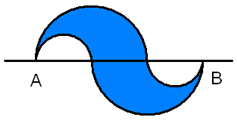 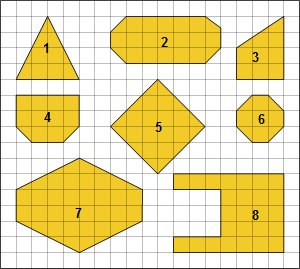 dĺžka strany štvorčeka je    0,5cm                                            dĺžka strany štvorčeka je 1 cm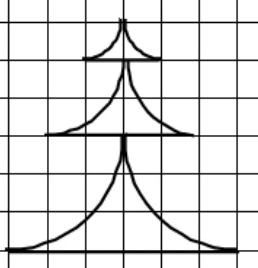        pre a= 6                                                                                                                                       dielik veľkosti 0,5cm                                      kružnica k1, r  = 5cm, k2, r = 2cm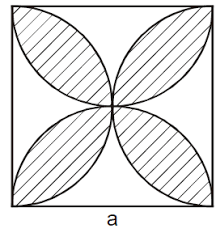 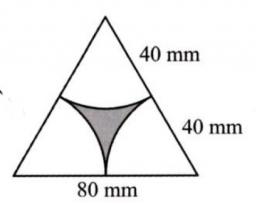 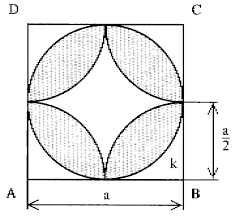 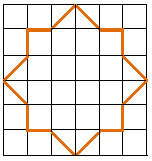 